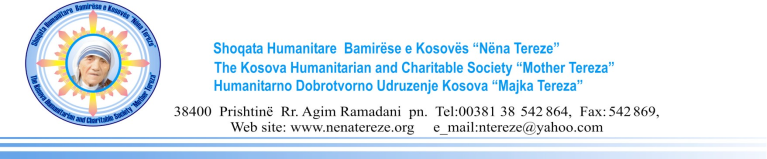 CONTRACT NOTICEAccording to Article 40 of Law No. 04/L-042 on Public Procurement of the Republic of Kosovo, amended and supplemented with the law No. 04/L-237, law No. 05/L-068 and law No.05/L-092Date of the preparation of the Notice: 05/04/2019This notice has been prepared in the LANGUAGES:SECTION I: CONTRACTING AUTHORITYI.1) NAME AND ADDRESS OF THE CONTRACTING AUTHORITY (CA)SECTION II: OBJECT OF THE CONTRACTII.1) DESCRIPTIONII.2) QUANTITY OR SCOPE OF THE CONTRACTII.3) DURATION OF THE CONTRACT OR TIME LIMITS FOR COMPLETIONSECTION III: LEGAL, ECONOMIC, FINANCIAL AND TECHNICAL INFORMATIONIII.1) CONDITIONS RELATING TO THE CONTRACTIII.2) CONDITIONS FOR PARTICIPATIONIII.3) CONDITIONS SPECIFIC TO SERVICE CONTRACTSSECTION IV: PROCEDUREIV.1) TYPE OF PROCEDUREIV.2) AWARD CRITERIAIV.3) ADMINISTRATIVE INFORMATIONSECTION V: COMPLEMENTARY INFORMATIONV.1) COMPLAINTSV.2) ADDITIONAL INFORMATIONProcurement NoEquipment0032019121 EnglishOfficial name: Kosovo Humanitarian Charitable Society “ Mother Teresa”Official name: Kosovo Humanitarian Charitable Society “ Mother Teresa”Official name: Kosovo Humanitarian Charitable Society “ Mother Teresa”Official name: Kosovo Humanitarian Charitable Society “ Mother Teresa”Postal address: str. Mujë Krasniqi n.n.   Ulpiana U1/1Postal address: str. Mujë Krasniqi n.n.   Ulpiana U1/1Postal address: str. Mujë Krasniqi n.n.   Ulpiana U1/1Postal address: str. Mujë Krasniqi n.n.   Ulpiana U1/1Town:  PrishtinaPostal code: 10000Postal code: 10000Country: KosovoContact point(s): Zef ShalaContact point(s): Zef ShalaTelephone: 038-542-865Telephone: 038-542-865Email: zefshala@hotmail.comEmail: zefshala@hotmail.comFax: 038-542-869Fax: 038-542-869Internet address (if applicable):Internet address (if applicable):www.motherteresasociety.orgwww.motherteresasociety.orgII.1.1) Contract title attributed by the contracting authority:Supplies with Bag Equipment for 40 Beneficiaries-ReturneesII.1.1) Contract title attributed by the contracting authority:Supplies with Bag Equipment for 40 Beneficiaries-ReturneesII.1.1) Contract title attributed by the contracting authority:Supplies with Bag Equipment for 40 Beneficiaries-ReturneesII.1.2)  Type of contract and location of works, place of delivery or of performance(Choose one category only - works, supplies or services - which corresponds to the main part of  the specific object of your contract)II.1.2)  Type of contract and location of works, place of delivery or of performance(Choose one category only - works, supplies or services - which corresponds to the main part of  the specific object of your contract)II.1.2)  Type of contract and location of works, place of delivery or of performance(Choose one category only - works, supplies or services - which corresponds to the main part of  the specific object of your contract)  SuppliesMain place of deliveryAccording to the request from Contracting AuthoritiesII.1.5) Short description of the object of  the contractSupplies with Bag Equipment for 40 Beneficiaries-ReturneesII.1.5) Short description of the object of  the contractSupplies with Bag Equipment for 40 Beneficiaries-ReturneesII.1.5) Short description of the object of  the contractSupplies with Bag Equipment for 40 Beneficiaries-ReturneesII.1.6) Common Procurement Vocabulary classification (CPV)⁭93.000.000.08⁭II.1.6) Common Procurement Vocabulary classification (CPV)⁭93.000.000.08⁭II.1.6) Common Procurement Vocabulary classification (CPV)⁭93.000.000.08⁭II.1.7) Variants are accepted                 II.1.7) Variants are accepted                 II.1.7) Variants are accepted                 II.1.8) Division into lots                         If yes, tenders may be submitted for (tick one box only)   All lotsII.1.8) Division into lots                         If yes, tenders may be submitted for (tick one box only)   All lotsII.1.8) Division into lots                         If yes, tenders may be submitted for (tick one box only)   All lotsII.1.9) In case of one or more Lots (if applicable)The maximum number of Lots that may be awarded to one Economic Operator is: [insert number]II.1.9) In case of one or more Lots (if applicable)The maximum number of Lots that may be awarded to one Economic Operator is: [insert number]II.1.9) In case of one or more Lots (if applicable)The maximum number of Lots that may be awarded to one Economic Operator is: [insert number]II.1.10) Information about lots (if applicable)II.1.10) Information about lots (if applicable)II.1.10) Information about lots (if applicable)II.1.11) Estimated contract value: 40,000.00 EuroII.1.11) Estimated contract value: 40,000.00 EuroII.1.11) Estimated contract value: 40,000.00 EuroDuration in months 2 or days 40 (from the contract signature)    orStarting        15/05/2019Completion  31/05/2019III.1.1) Performance security required               III.1.2) Legal form to be taken by grouping of economic operators to whom the contract is to be awarded (if applicable)_______________________________________________________________________________III.1.3) Other particular conditions to which performance of the contract is subject                                                          III.2.1)  Eligibility Requirements: Certifikat of RegistrationFiscal Number RegistrationVAT-Certifikat if applicableDocumentary evidence requiredCopy of documentaryIII.2.2) Professional Suitability:1.Licens Registration Certificat2.List of Employees professional and administrative staffDocumentary evidence required:Copy of documentaryIII.2.3) Economic and financial capacity1. Tax Verification from Tax Administration of Kosovo for wineer Company2.Bank transaction for 2018 yearDocumentary evidence required:Copy of documentaryIII.2.4) Technical and professional capacity1.Inventory list of organization2.Cars evidence of organizationDocumentary evidence required  Copy of documentaryIII.3.1) Execution of services is reserved to a particular professionIII.3.2) Legal persons should indicate the names and professional qualifications of the staff responsible for the execution of the suplies              IV.1.1) Type of ProcedureIV.1.1) Type of Procedure Open   Lowest priceIV.3.1) Previous publications concerning the same contractIV.3.2) Conditions for obtaining tender dossierTime limit for receipt of requests for  tender dossier:    date26/04/2019    Payable documents              IV.3.3) Time limit for receipt of     tender: date 03/05/2019     time12:00   place Office of Mother Teresa Society PrishtinaIV.3.4) Time limits is shortened for submission of tender              noIV.3.5) Is tender security needed:IV.3.6) Tender validity period: date: 03/05/2019   days 30  or months 1-oneIV.3.7) Tender opening meeting: date 03/05/2019     time14:30   place  MTS Office PrishtinaAny interested party may file a complaint with the Contracting Authority according to article 108/A of the Law No. No. 04/L-042 on Public Procurement of the Republic of Kosovo, amended and supplemented with the law No. 04/L-237, law No. 05/L-068 and law No.05/L-092, at the address specified in Section I of this Contract notice.Note: Economic operators will be entitled to submit a tender, request to participate and other documents required or permitted to be filed during the conduct of a procurement activity in  English. 